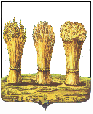 ПЕНЗЕНСКАЯ ГОРОДСКАЯ ДУМА________________________________________________________________________РЕШЕНИЕ 30.11.2017 	                                                                                                № 844-39/6Руководствуясь статьей 22 Устава города Пензы,Пензенская городская Дума решила:Внести в  Условия контракта с главой администрации города Пензы, утвержденные решением Пензенской городской Думы от 25.03.2005 № 55-6/4 (Издательский дом «Пензенская правда», 2005, №№ 26, 28; Пензенские губернские ведомости, 2006, № 7; 2008, № 3; 2010, № 41; 2011, № 45; Сборник нормативных правовых актов, принятых Пензенской городской Думой IV созыва в октябре - декабре 2007 года, выпуск № 9 (часть 4); Комсомольская правда, 2009, № 35; Пензенский городской вестник, 2009, № 88; Муниципальные ведомости, 2011, № 36; 2012, № 9; Муниципальные ведомости. Пенза, 2012, № 18; 2013, №№ 14, 28; 2014, № 27; 2015, №№ 12, 38, 77; 2016 №№ 46, 54, муниципальная газета «Пенза», 2017, № 23, №17 (спецвыпуск)) следующие изменения:пункт 1.1 изложить в следующей редакции:«1.1._______________________________________________________________(фамилия, имя, отчество)назначается  на  должность муниципальной службы:  глава местной администрации - глава  администрации города Пензы на срок ________________________________.(срок, установленный Уставом города Пензы)Глава местной администрации, назначаемый по контракту, относится к высшей группе должностей муниципальной службы.»;в подпункте 3.2.7 пункта 3.2 слова «получение дополнительного профессионального образования» заменить словами «профессиональное развитие»;в пункте 3.4:а) в подпункте 3.4.1 слова «иной оплачиваемой деятельностью» заменить словами «предпринимательской деятельностью, а также иной оплачиваемой деятельностью»;б) в подпункте 3.4.3 слова «Заниматься предпринимательской деятельностью лично или через доверенных лиц,» исключить;в пункте 5.2 слова «35 календарных дней» заменить словами «30 календарных дней»;в пункте 6.1 слова «трудовым законодательством,» исключить;в подпункте 7.1.3 пункта 7.1 слова « в соответствии с пунктом 7.2» заменить словами «в соответствии с пунктами 7.2, 7.2-1».Опубликовать настоящее решение в муниципальной газете «Пенза».Настоящее решение вступает в силу на следующий день после его официального опубликования.Глава города                	                                                                              В.П. СавельевО внесении изменений в Условия контракта с главой администрации города Пензы, утвержденные решением Пензенской городской Думы от 25.03.2005 № 55-6/4